Демонстрация методики создания чертежа из созданной модели. (20 мин)Программа КОМПАС 3D позволяет из готовой модели создать чертеж.Создание чертежа осуществляется в несколько этапов, на каждом этапе можно производить различные настройки изображения.Задача: Создать чертеж по приведенной схеме: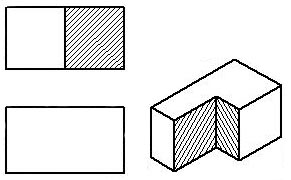 Рассмотрим схему: необходимо создать соединение вида и разреза, вид сверху и изометрическую проекцию с вырезом.Методика создания чертежа из готовой модели.Создать необходимые виды на созданной модели, при необходимости сохранить модель в соответствующих видах в отдельных файлах. - Настроим вид детали таким образом, чтобы он соответствовал виду сверху на чертеже, создадим пользовательский вид (вид сверху). 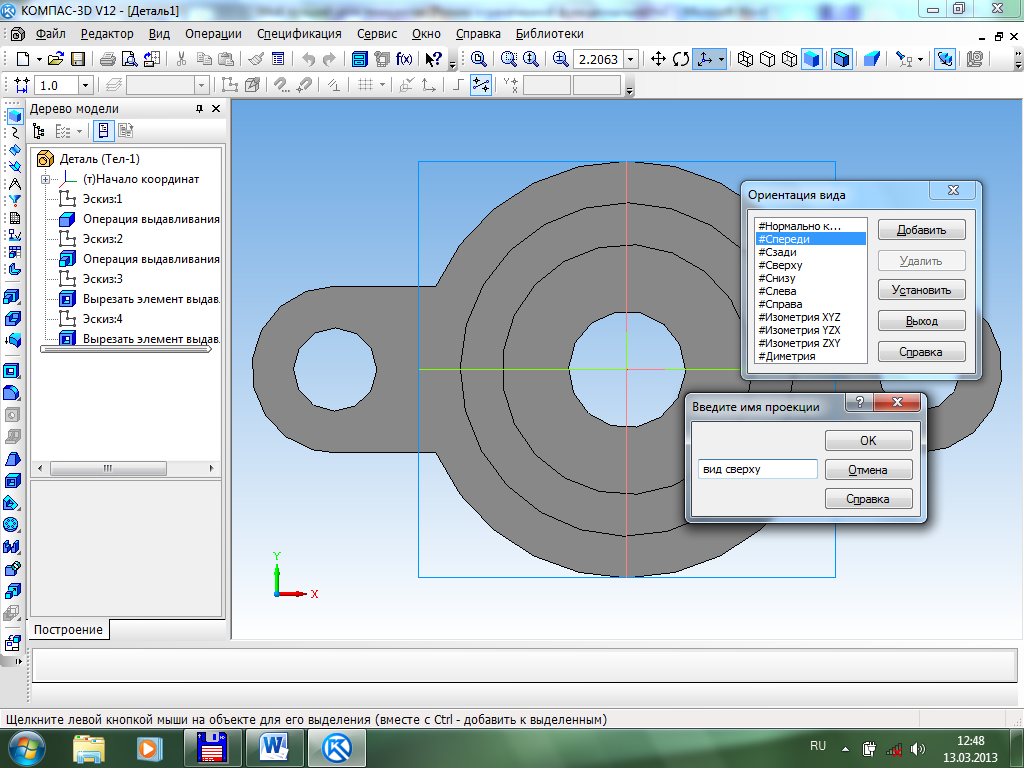 - Сохраним в файле «Деталь1»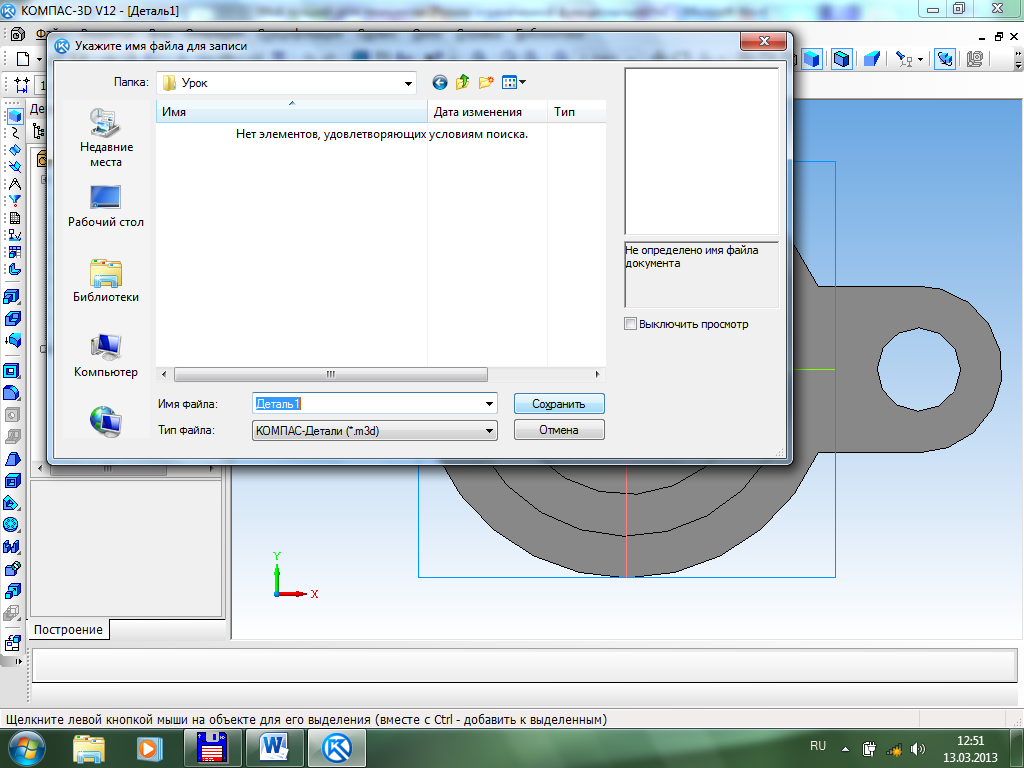 - Для создания соединения вида с разрезом подготовим деталь – удалим соответствующую часть детали, создадим пользовательский вид, сохраним в файле «Деталь2»: выделим кольцо в верхней части детали и создадим эскиз прямоугольника (прямоугольник полностью закрывает удаляемую часть детали).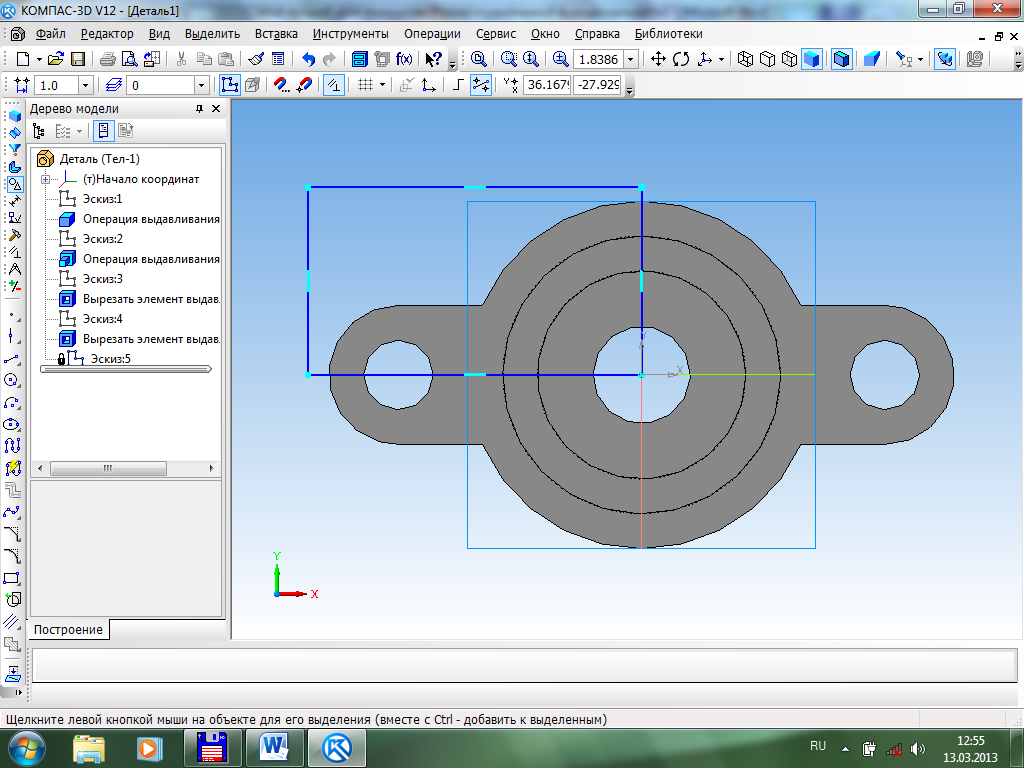 К этому эскизу применим операцию «Вырезать выдавливанием - через все»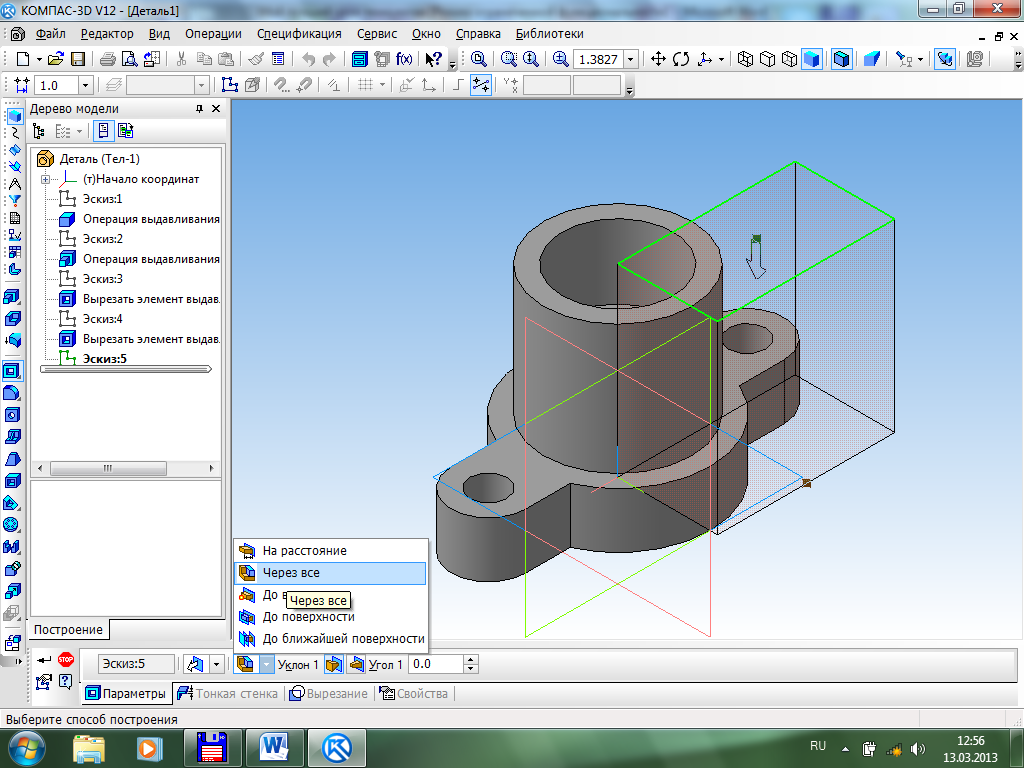 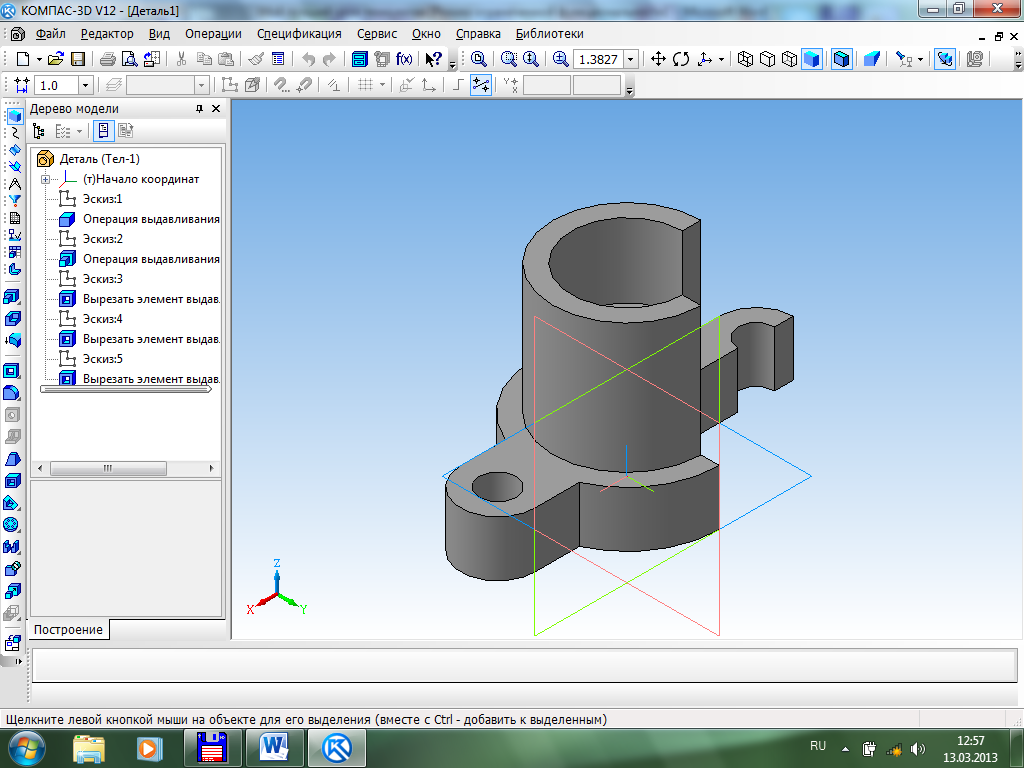 Развернем деталь и создадим пользовательский вид «Вид с разрезом» (для поворота в плоскости просмотра можно использовать комбинации клавиш Alt + ← или Alt + →)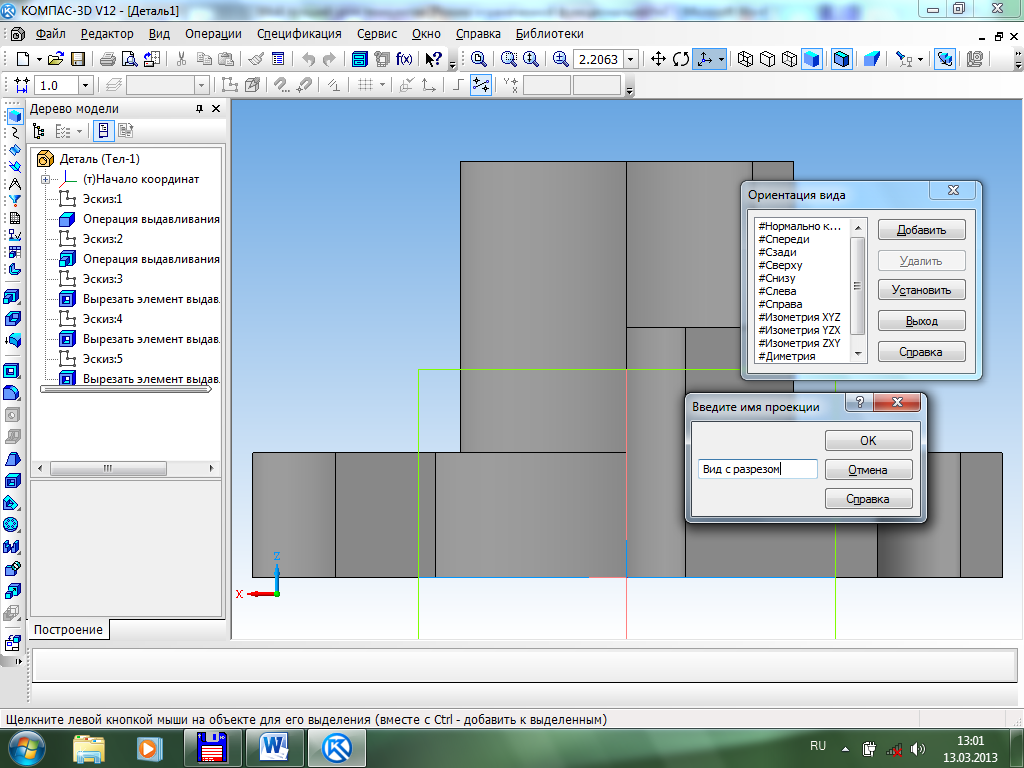 Сохраним в файле «Деталь2».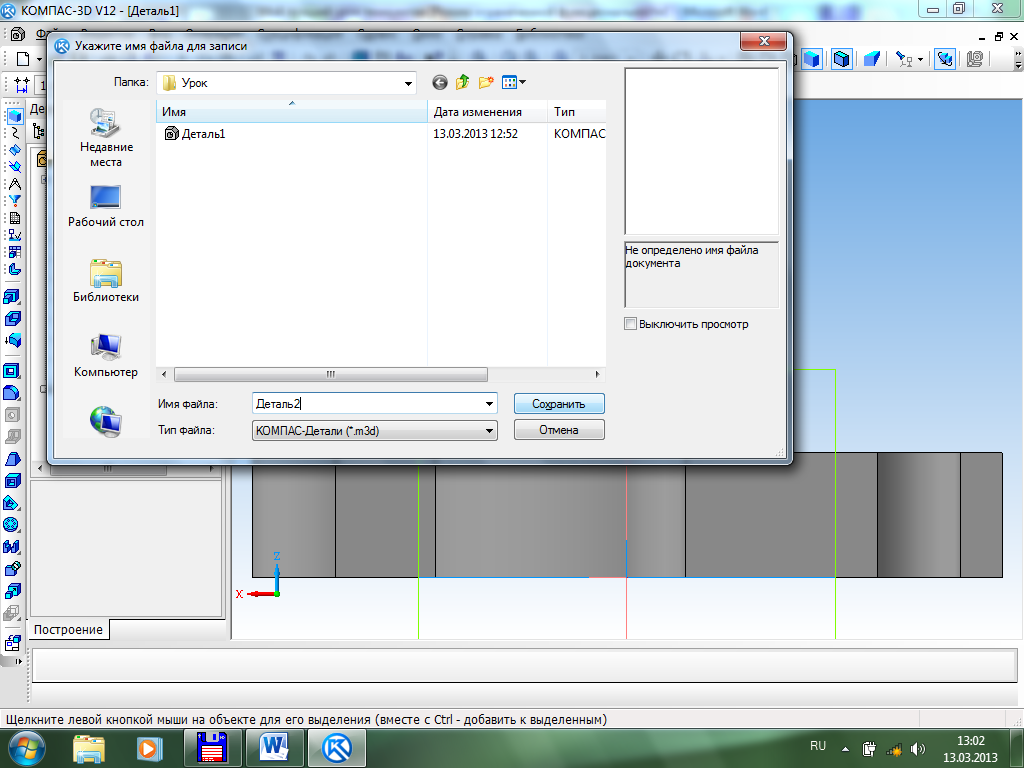 - Для создания изометрической проекции с вырезом необходимо удалить соответствующую часть детали и сохранить в файле «Деталь 3».Откроем файл «Деталь1».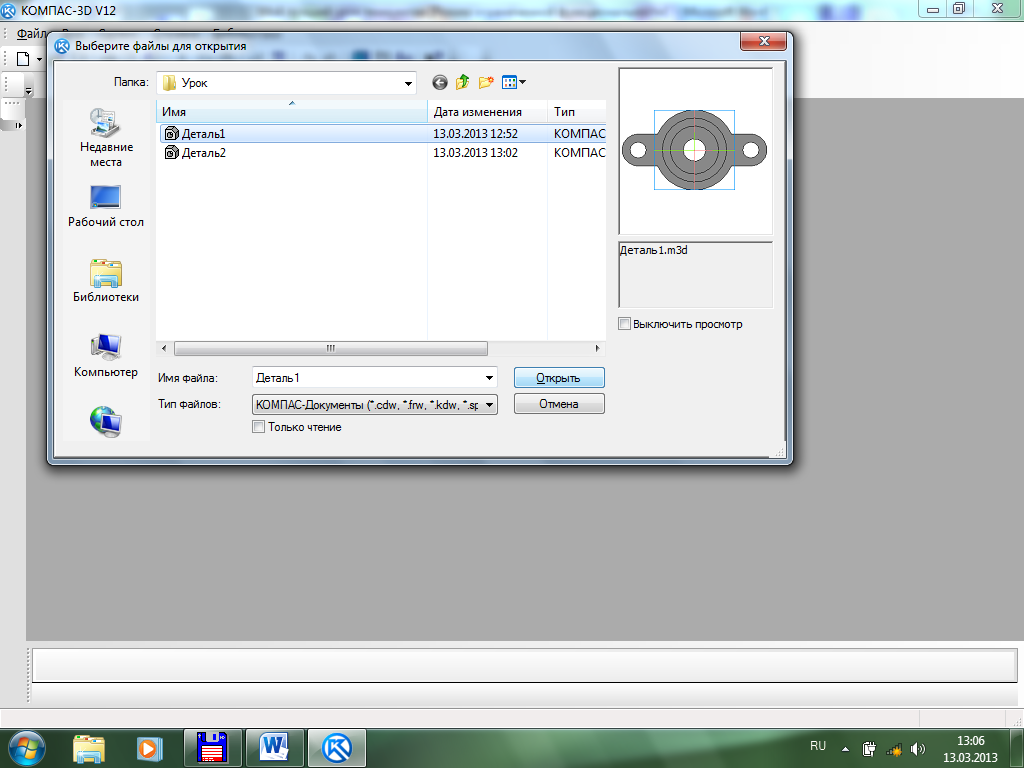 Выберем ориентацию детали «Изометрия YZX».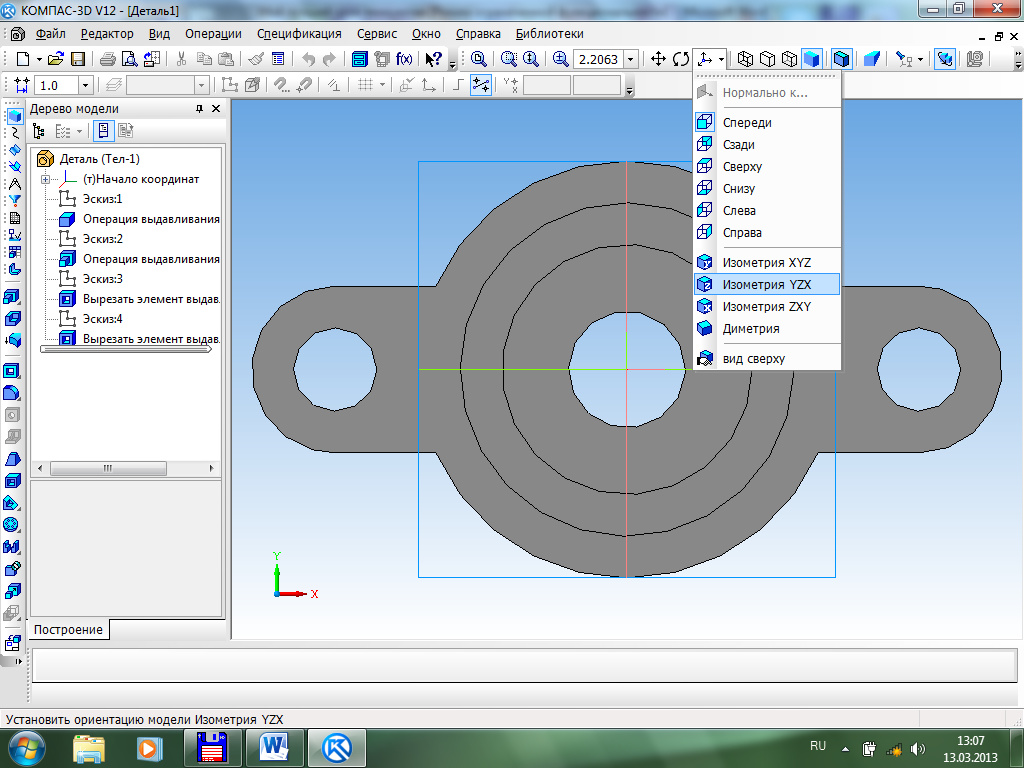 Выделим кольцо в верхней части детали и создадим эскиз прямоугольника (прямоугольник полностью закрывает удаляемую часть детали).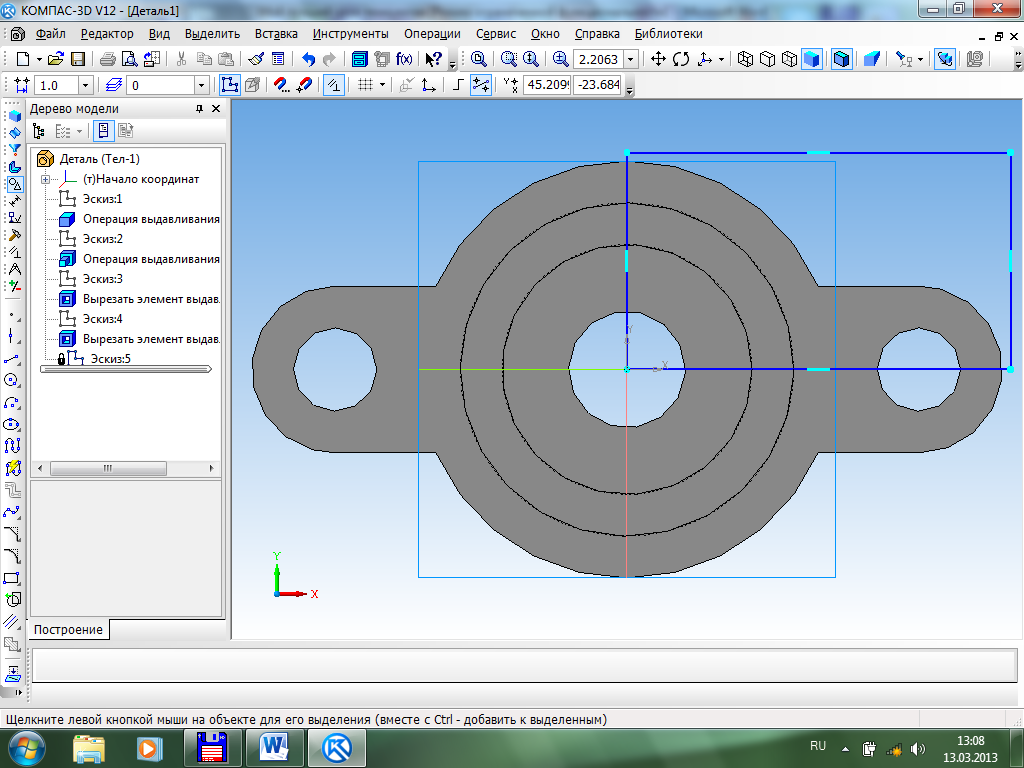 К этому эскизу применим операцию «Вырезать выдавливанием - через все»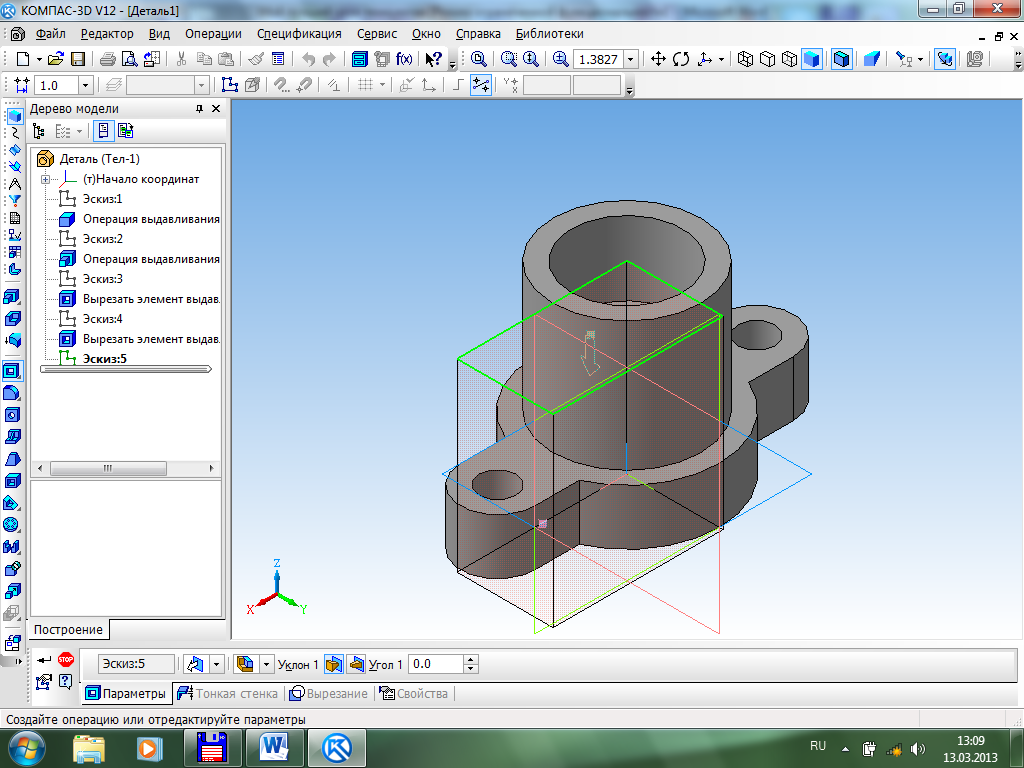 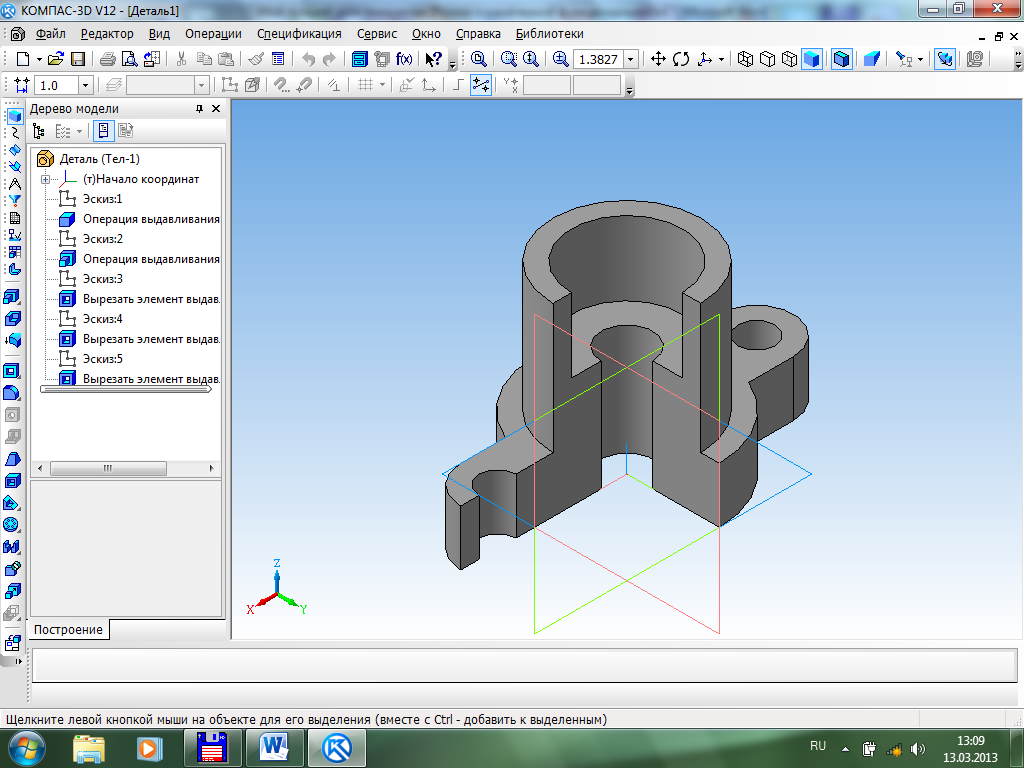 Сохраним в файле «Деталь3»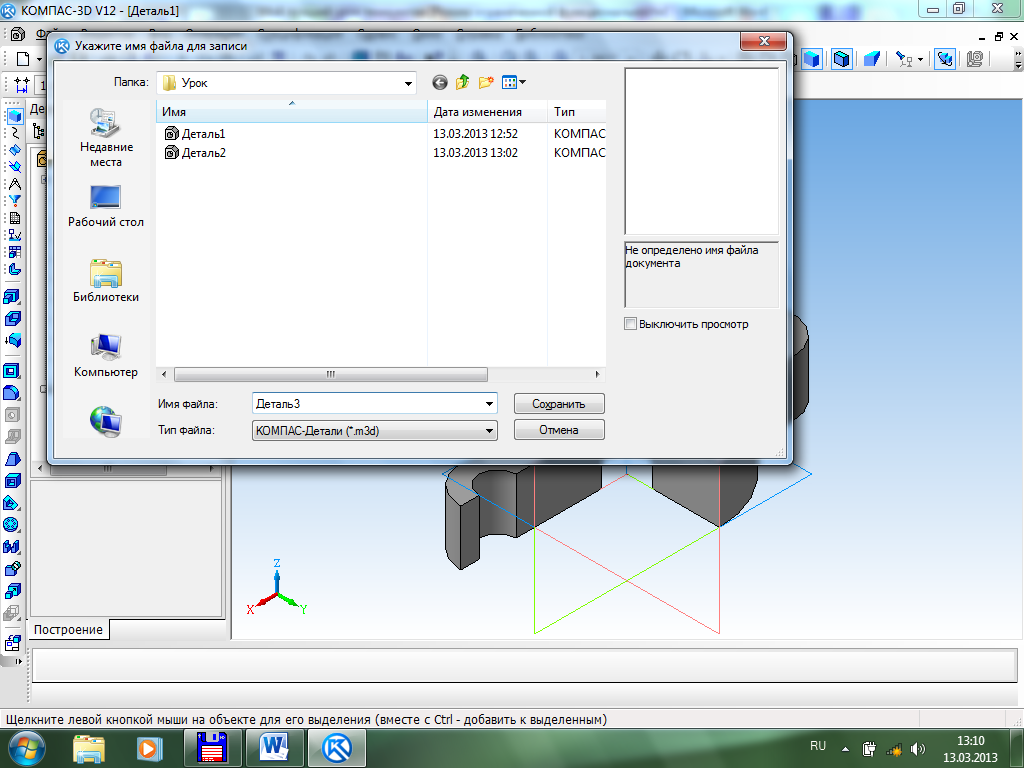 Мы все подготовили для создания чертежа. - Выбрать «Файл – создать – чертеж»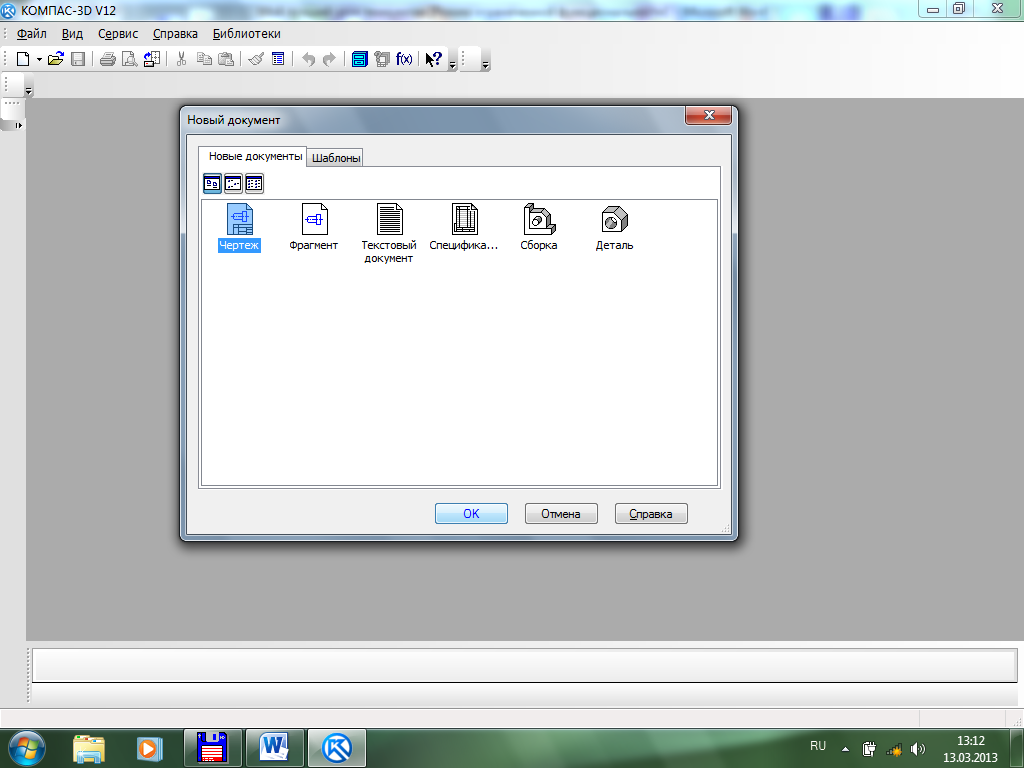 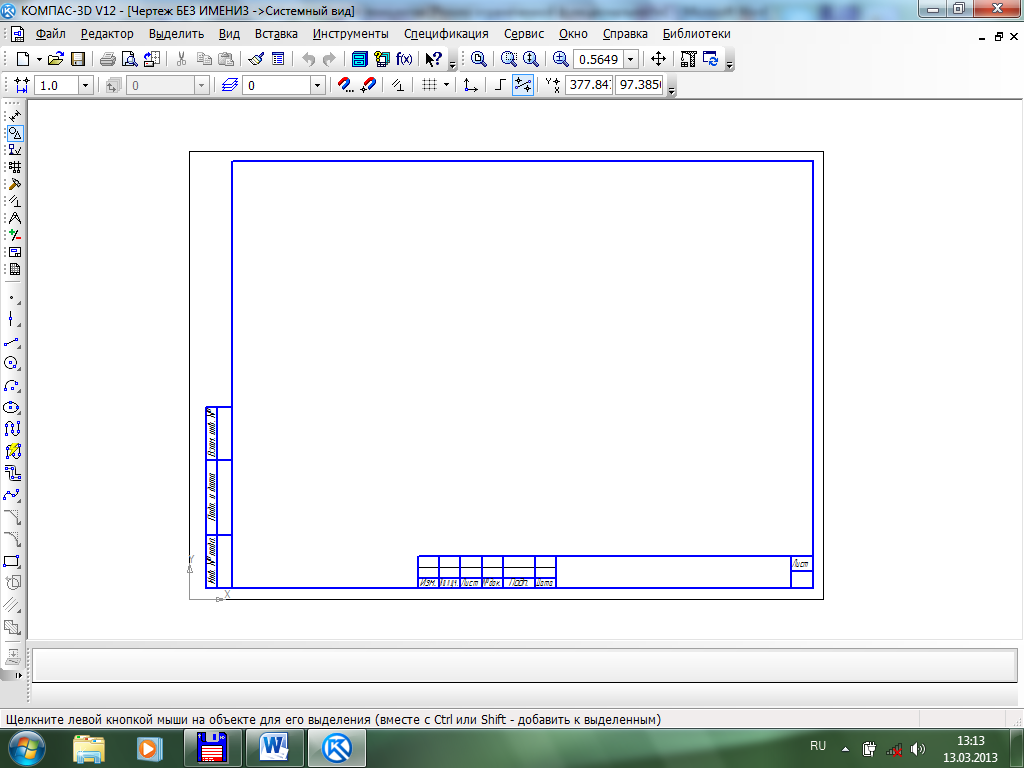 Выполним команду Вставка – Вид с модели – Произвольный 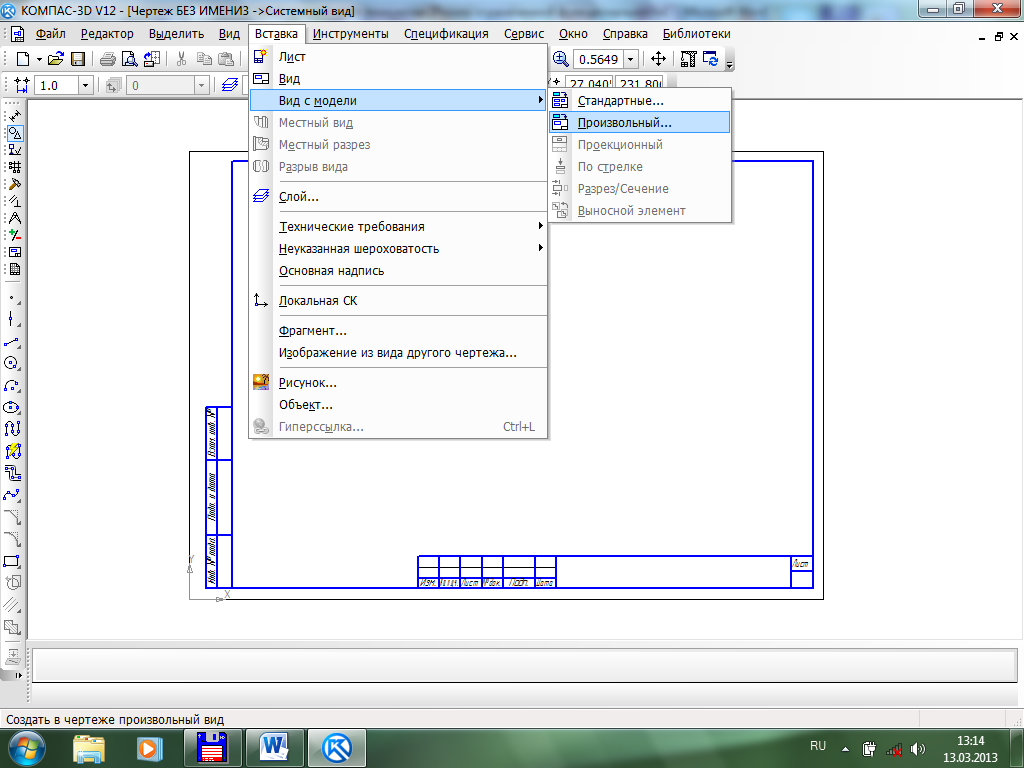 Выберем файл «Деталь2», в котором создано соединение вида с разрезом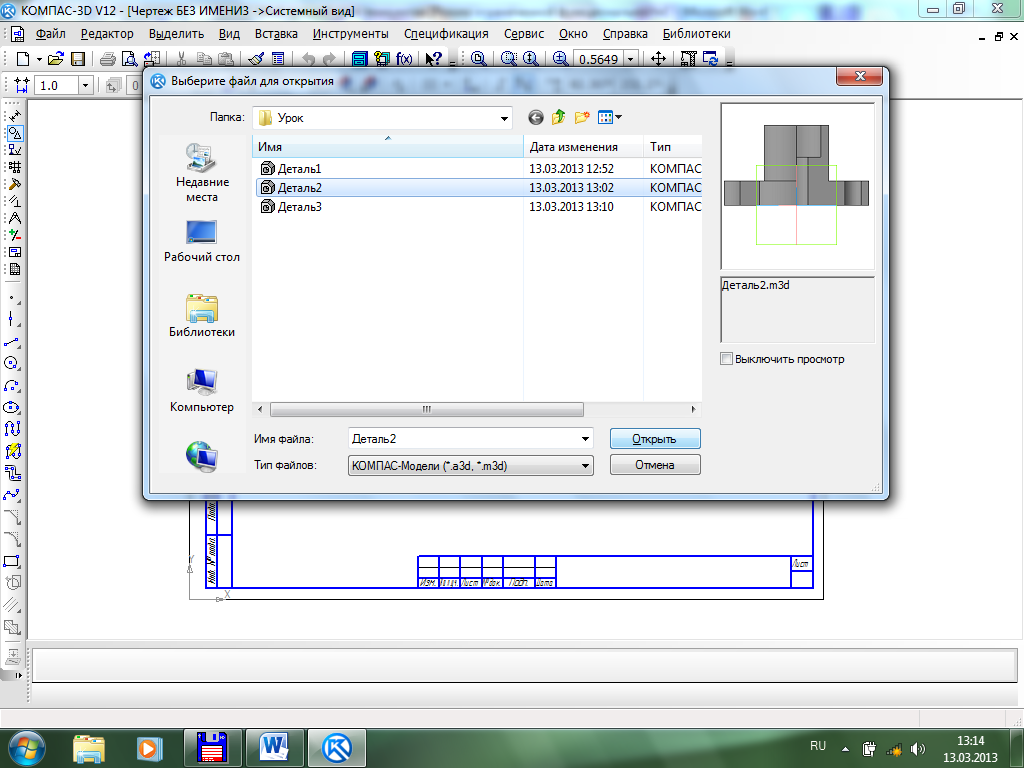 Выберем созданный пользовательский вид «Вид с разрезом»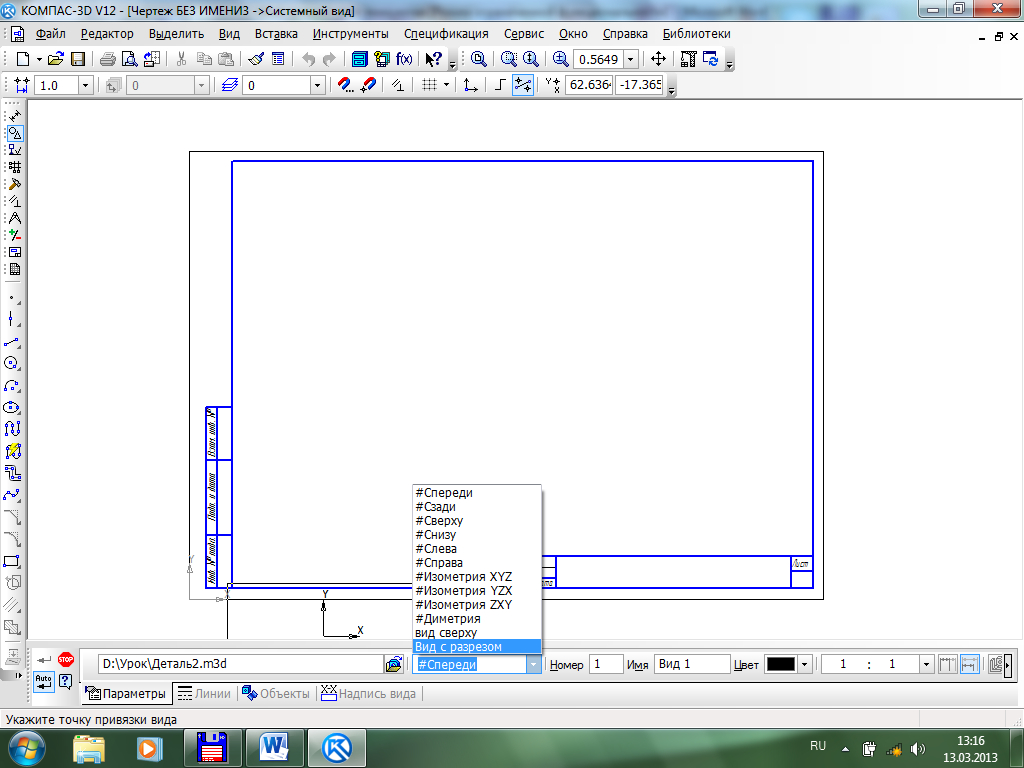 Разместим вид на листе.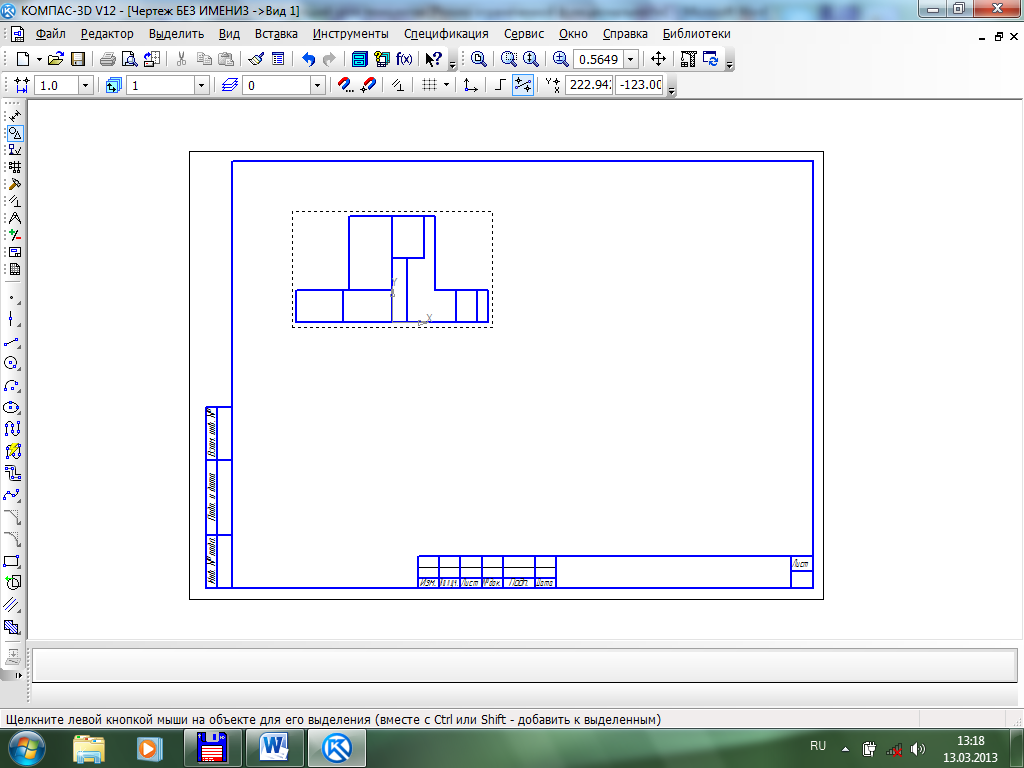 Выполним команду Вставка – Вид с модели – Произвольный, выберем файл «Деталь1», в котором создан «Вид сверху»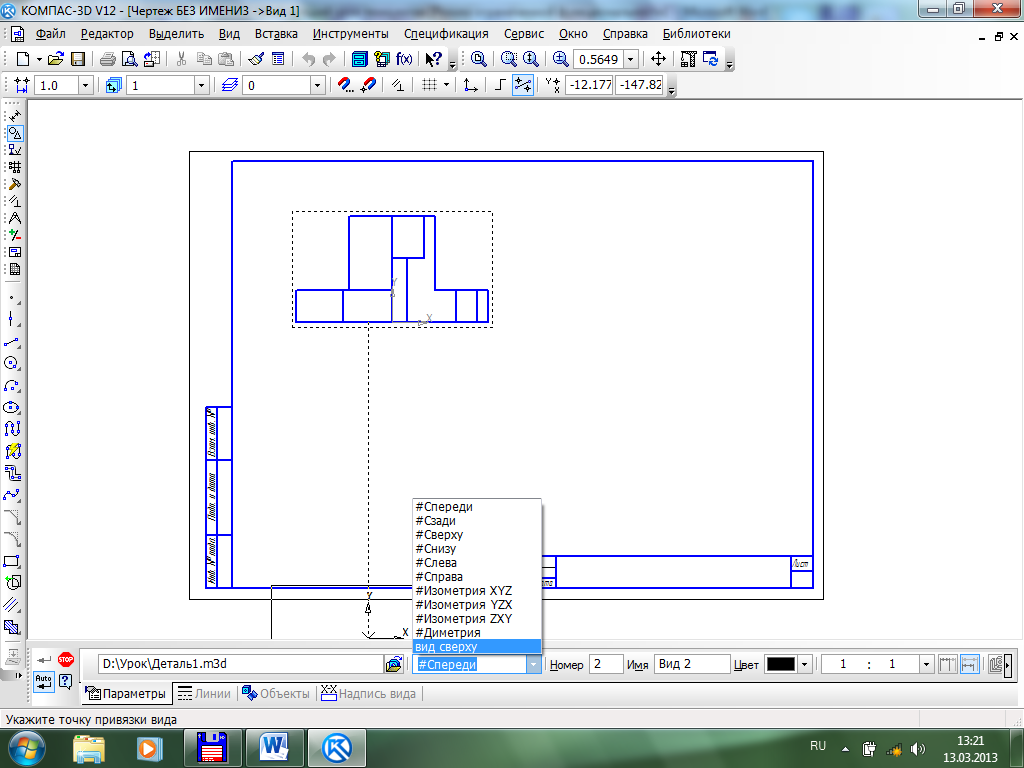 Перед размещением вида, при необходимости, на вкладке Линии можно настроить показ невидимых линий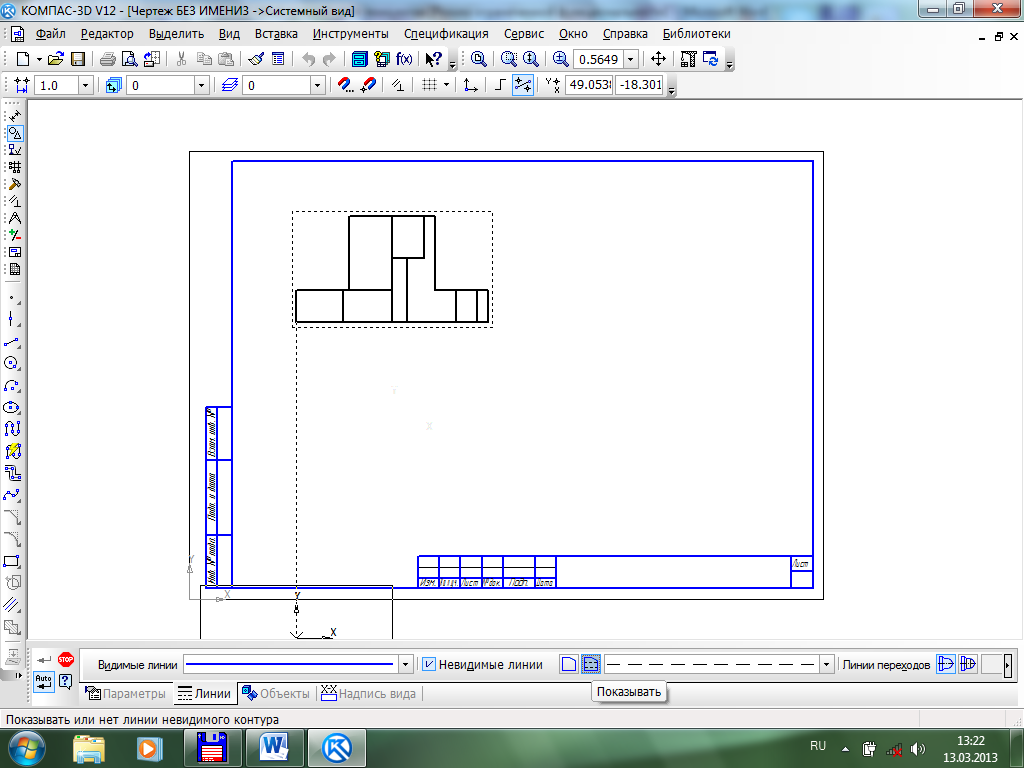 Разместим вид на листе.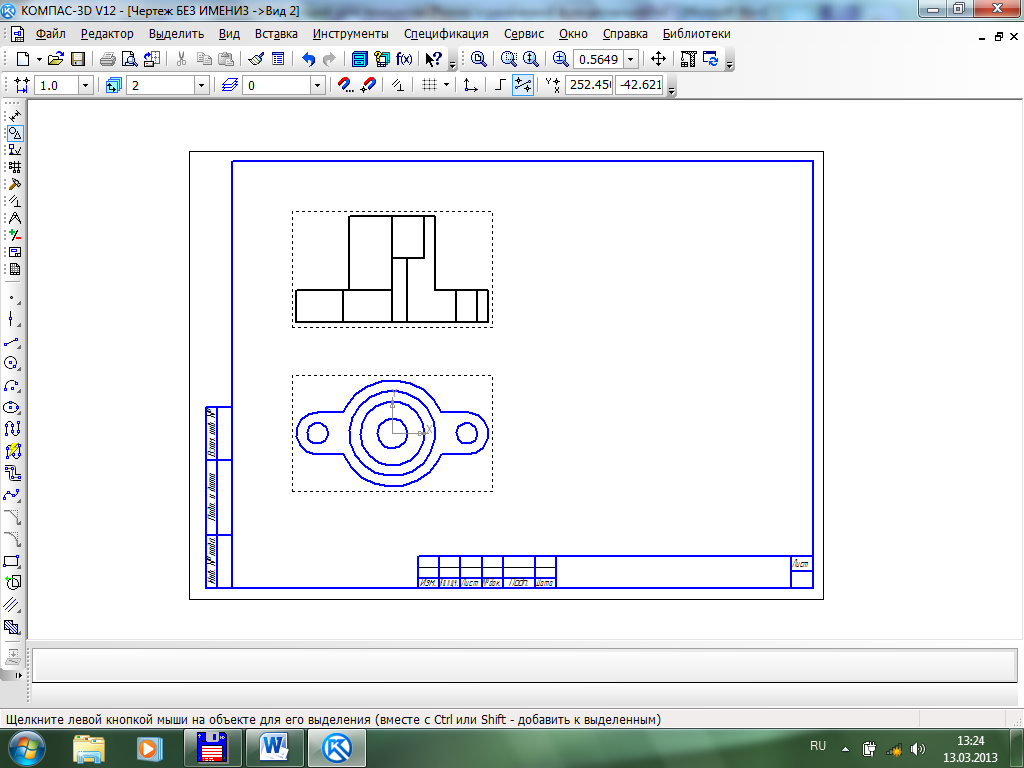 Выполним команду Вставка – Вид с модели – Произвольный, выберем файл «Деталь3», в котором создана изометрическая проекция с вырезом.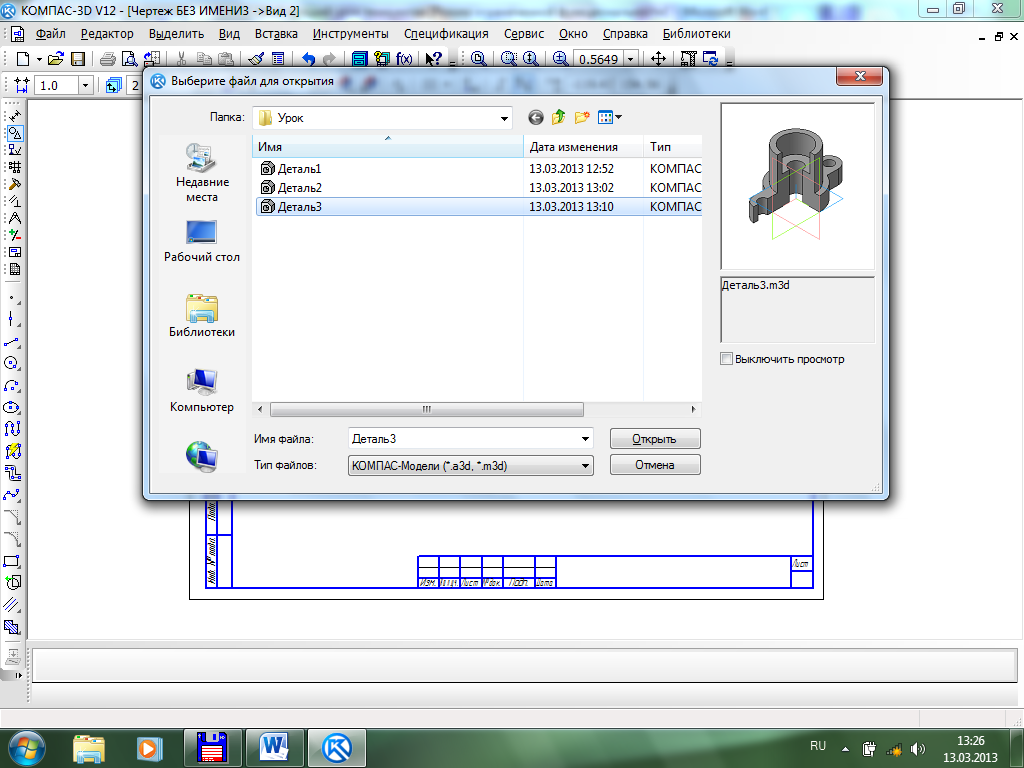 Выберем «Изометрию YZX»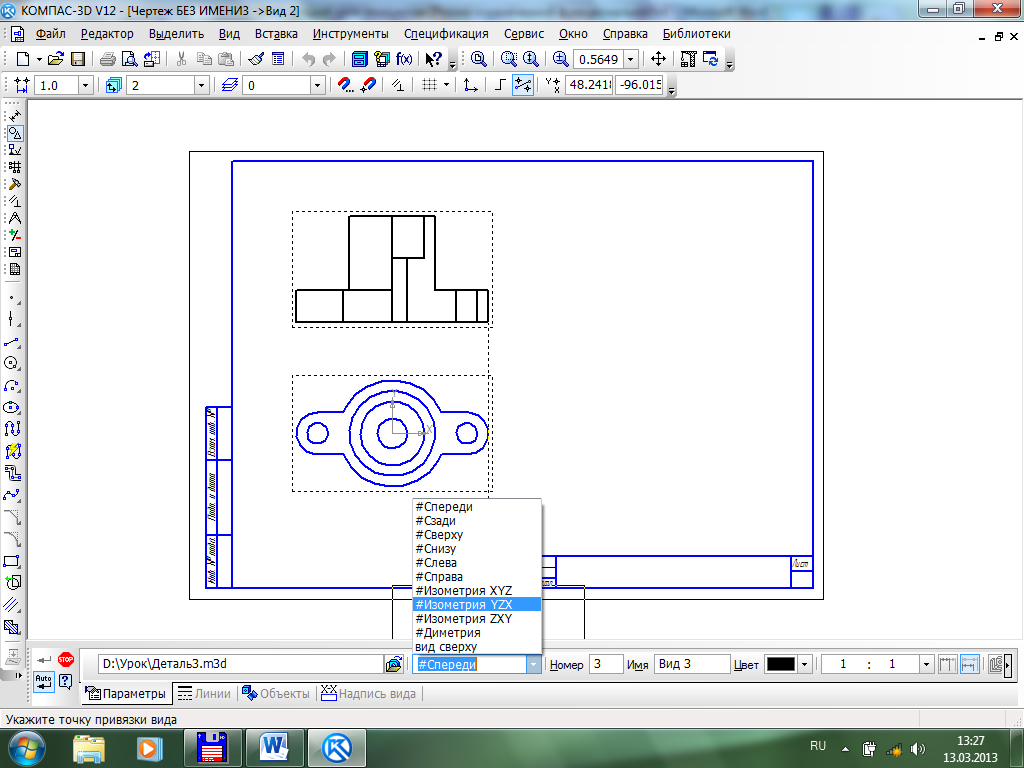 Разместим вид на листе.Необходимые области на чертеже зальем штриховкой: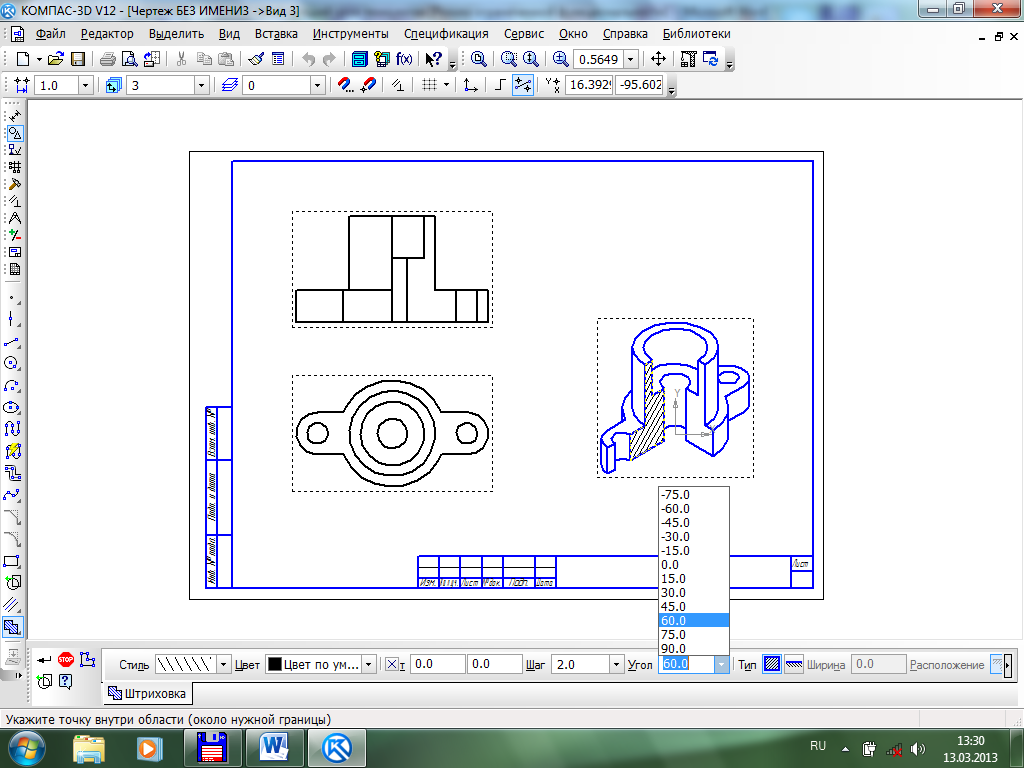 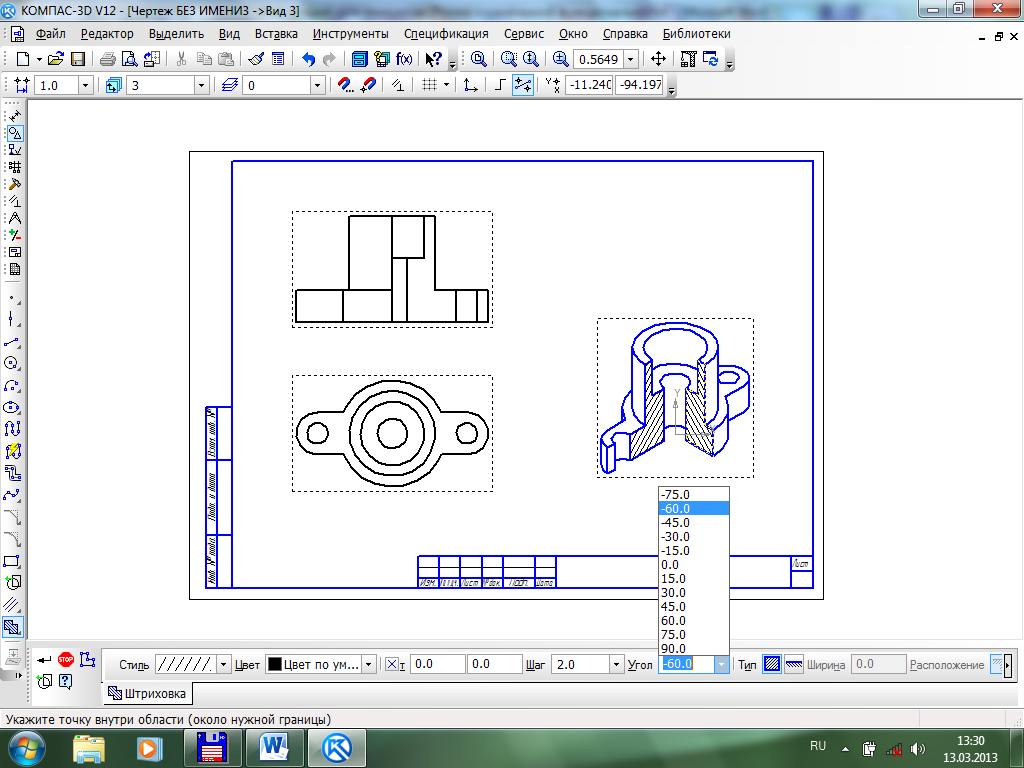 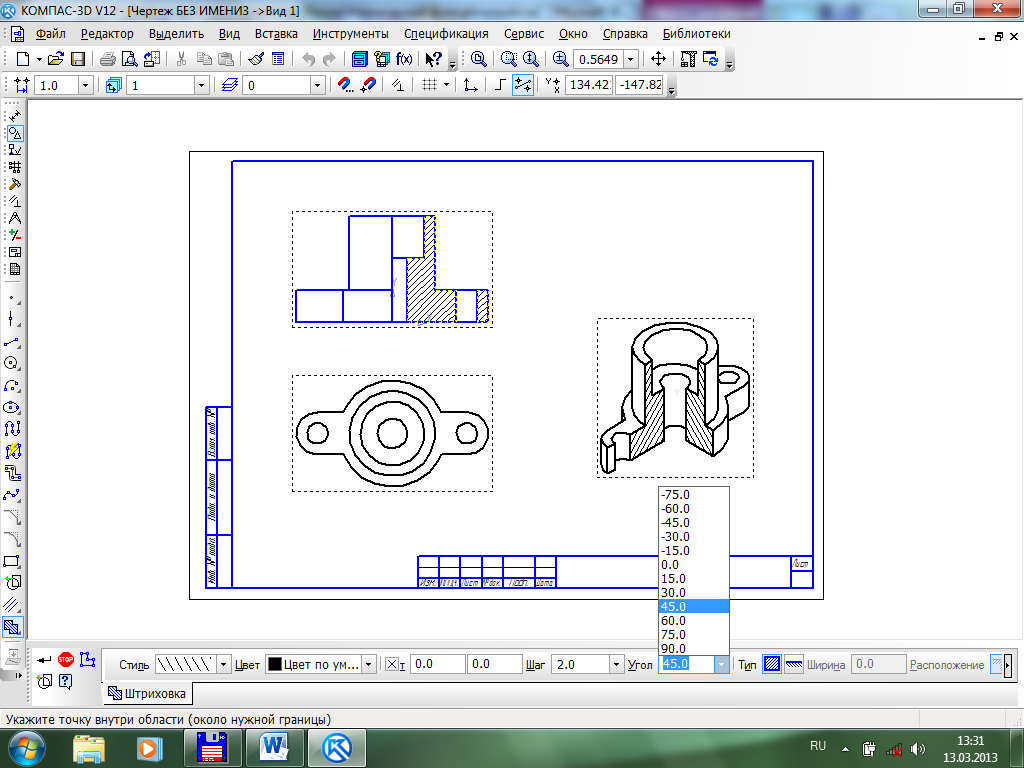 Проставим необходимые размеры, центровые и осевые линии (самостоятельно)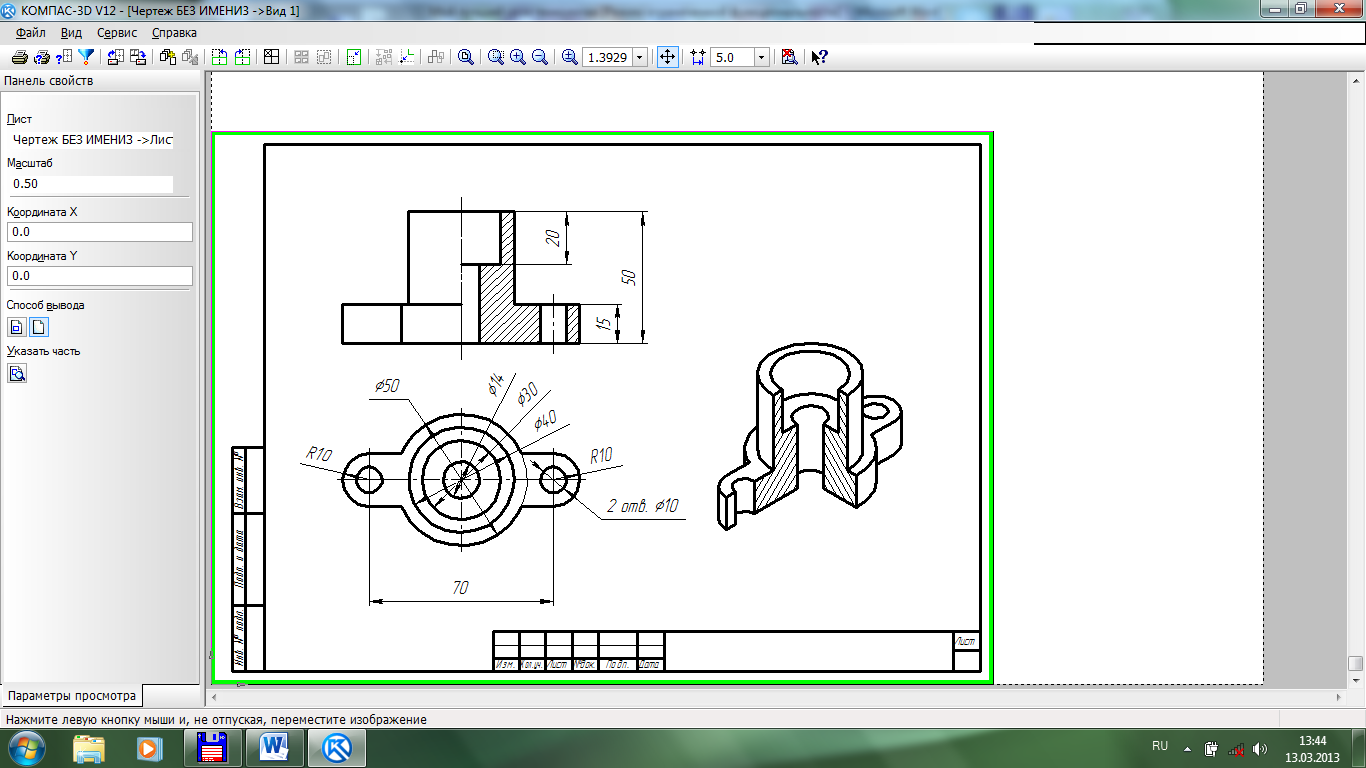 Закрепление. (5 мин)Повторить основные этапы создания чертежа из готовой модели. Обсудить необходимость сохранения модели в нескольких файлах и создания пользовательских видов.Домашнее задание. (1 мин)При наличии на домашних компьютерах учащихся программы КОМПАС 3D можно дать задание на построение чертежа предмета из домашнего обихода, например, цветочный горшок, ваза, стол и т.п.Использованные материалыУчебное пособие по КОМПАС 3D «Азбука КОМПАС 3D». Справочная система программы КОМПАС 3D.http://mysapr.com – сайт Уроки КОМПАС 3D. Самоучитель по программе КОМПАС 3D. Черчение и 3D моделирование в программе КОМПАС 3D.http://kompas.ru – сайт КОМПАС 3D. Инструмент создателя.http://www.ascon.ru - сайт фирмы Аскон.http://www.kompasvideo.ru – сайт Видеоуроки по КОМПАС 3D.http://www.tehkd.ru – сайт Все для студентов и инженеров.